Table 1. Components of BB full (Tsoktouridis et al. 2019) culture medium for in vitro experiments (BB basal medium and BB vitamins solution). Table 2. Effect of different growth regulator-free basal media on Psidium guajava explants development. The number and length of proliferated shoots and roots were counted for each treatment. In addition, root induction was also observed during the experiment, therefore the number of the proliferated roots was noted as well. MS+vit BB; MS with BB vitamins solution, MS full; MS with its vitamin), WP+vit BB; WP with BB vitamins solution, WP full; WP with its vitamins, BB full; BB with its vitamins, as in Table 1. *Mean values in the same column followed by different letter(s) are statistically different at significance level a = 0.05 (P ≤ 0.05), according to the results of the Duncans’ multiple comparisons test. Every treatment was carried out with 4 jars and 4 explants per jar.Table 3. Effect of different BA concentration on the organogenesis of Psidium guajava explants, using BB full medium. The number and length of shoots was counted for each treatment. In addition, root induction was also observed in control treatment and callus formation in all the other treatments. BB full medium as in Table 1. 0 (Control), 1, 2, 3, 4 mg L-1 BA. *Mean values in the same column followed by different letter(s) are statistically different at significance level a = 0.05 (P ≤ 0.05), according to the results of the Duncans’ multiple comparisons test. Every treatment was carried out with 4 jars and 4 explants/jar.Table 4. Effect of different BA concentration combined with NAA on the organogenesis of Psidium guajava explants, using BB full medium. The number and length of shoots was counted for each treatment. In addition, root induction was also observed in control treatment and callus formation in all the other treatments. BB, modified basal medium as in Table 1. 0; no hormones (Control), 0.5 BA+0.1 NAA mg L-1, 1.0 BA+0.1 NAA mg L-1, 2.0 BA+0.1 NAA mg L-1, 4.0 BA+0.1 NAA mg L-1.*Mean values in the same column followed by different letter(s) are statistically different at significance level a = 0.05 (P ≤ 0.05), according to the results of the Duncans’ multiple comparisons test. Every treatment was carried out with 4 jars and 4 explants/jar.Table 5. Effect of different IAA or IBA concentrations in combination with 0.5 mg L-1 NAA. on rooting of Psidium guajava micro-plants, established in BB full culture medium. The number and length of roots was counted for each treatment. In addition, shoot proliferation was also observed during rooting, therefore the number and height of the proliferated shoots was noted as well. 0; no hormones (Control), 0.1 IAA+0.5 NAA mg L-1, 0.5 IAA+0.5 NAA mg L-1, 1.0 IAA+0.5 NAA mg L-1, 1.5 IAA+0.5 NAA mg L-1, 0.1 IBA+0.5 NAA mg L-1, 0.5 IBA+0.5 NAA mg L-1, 1.0 IBA+0.5 NAA mg L-1, 1.5 IBA+0.5 NAA mg L-1. *Mean values in the same column followed by different letter(s) are statistically different at significance level a = 0.05 (P ≤ 0.05), according to the results of the Duncans’ multiple comparisons test. Every treatment was carried out with 4 jars and 4 explants/jar.Table 6. Percent acclimatization success of Psidium guajava micro-plants derived from in vitro acclimatization in Magenta vessels and transferred to greenhouse. The numbers indicate the survived micro-plants and the percentage (%) of success acclimatization, in a substrate of peat-moss:vermiculite:perlite (1:1:1). 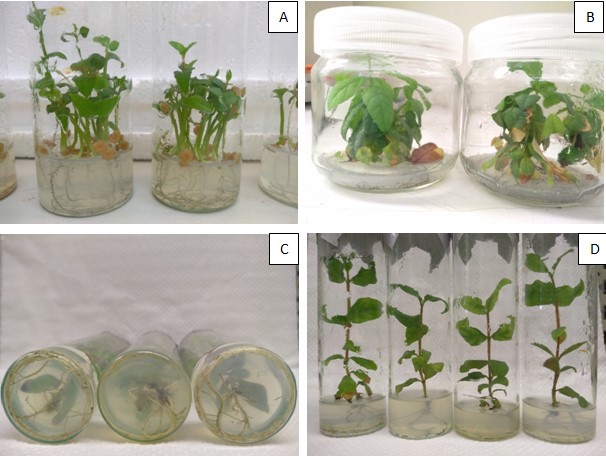 Figure 1. Micropropagation of P. guajava. Seed germination on MS medium (A), Shoot induction on BB full medium under 4 mg L-1 BA (B), Rooting (C) and Shoot growth (D) on BB full medium with 1.5 IBA+0.5 NAA mg L-1.  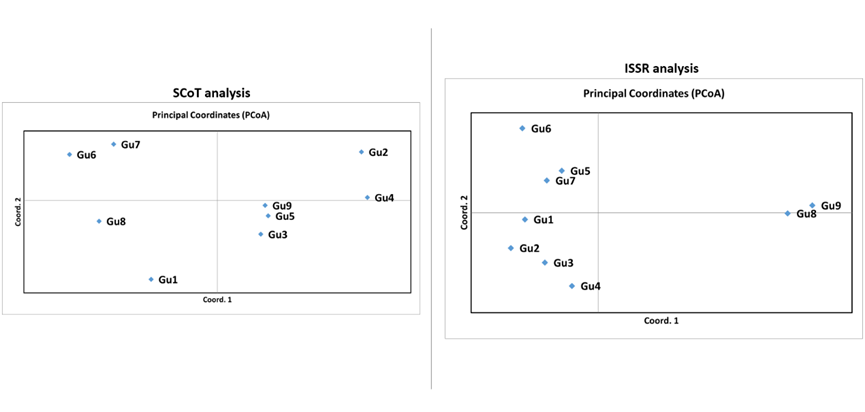 Figure 2. Principal Coordinate Analysis (PCoA) plot for 9 samples (Gu1-Gu9) of P. guajava. BB basal medium (BBb)BB basal medium (BBb)BB vitamins solution (vit BB)BB vitamins solution (vit BB)MACRONUTRIENTS(mg L-1)VITAMINS(mg L-1)KNO31800Thiamine2.0NH4NO3400Nicotinic acid1.0Ca(NO3)·4H2O1200Glycine2.0KH2PO4270Pyridoxine HCl0.5MagnesiumBiotin0.1MgSO4 · 7H2O360Folic acid0.5MICRONUTRIENTSp-aminobenzoic acid1.0H3BO34.80Riboflabin0.1CuSO4·5H2O0.25Ca-pantothenate0.5MnSO4·H2O33.50Na2MoO4·2H2O0.39ZnSO4·7H2O17.00CoCl2·6H2O0.025Fe-EDTAMyo-inositol100.0FeSO4·7H2O33.80Ascorbic acid75.0Na-EDTA·2H2O45.40Citric acid50.0SubstrateShoot NumberShoot Length (cm)Root NumberRoot Length (cm)MS+vit BB1.0 b2.6  ± 0.55 a1.5  ± 0.50 ab2.8 ± 1.03 bMS full1.0 b2.1 ± 0.23 b1.1 ± 0.30 b2.7 ± 1.40 bWP+vit BB1.0 b2.4 ± 0.44 ab1.7 ± 0.80 a3.9 ± 1.58 aWP full1.0 b2.2 ± 0.31 b1.2 ± 0.52 bc2.6 ± 0.87 bBB full1.2  ± 0.66 a2.4 ± 0.79 ab1.0 ± 0.75 c2.8 ± 1.80 bTreatmentsΒΑ (mg L-1)Shoot NumberShoot Length (cm)Root NumberRoot Length (cm)01.00 c2.1 ± 0.23 a1.1 ± 0.30 b2.7 ± 1.40 b11.6 ± 0.59 b1.4 ± 0.39 bcallus-21.9 ± 0.70 b1.5 ± 0.51 bcallus-31.9 ± 0.70 b1.3 ± 0.42 bcallus-42.8 ± 0.40 a0.8 ± 0.09 ccallus-TreatmentsΒΑ + 0.1  ΝΑΑ (mg L-1)Shoot NumberShoot Length (cm)Root NumberRoot Length (cm)0 (Control) 1.0 b3.1 ± 1.13 a2.2 ± 0.904.6 ± 2.500.5 1.0 b2.1 ± 0.68 bcallus-1.0 1.0 b1.7 ± 0.80 bccallus-2.0 1.3 ± 0.43 a1.5 ± 0.41 ccallus-4.0 1.1 ± 0.33 ab1.5 ± 0.42 ccallus-Treatments IAA or IBA + 0.5 ΝΑΑ (mg L-1)Shoot NumberShoot Length (cm)Root NumberRoot Length (cm)0 (Control)1.0 b4.0 ± 1.4 ab2.3± 0.8 a4.7 ± 2.6a0.1 IAA1.0 b3.3 ± 1.9 abc3.0 ± 2.5 a3.0 ± 2.5 ab0.5 IAA1.4 a3.4 ± 2.2 abc3.0 ± 1.9 a4.1 ± 2.5 ab1.0 IAA1.0 b2.0 ± 0.1 c2.3 ± 0.9 a2.6 ± 0.6 b1.5 IAΑ1.0 b3.2 ± 0.8 abc2.5 ± 1.2 a2.4 ± 1.1 b0.1 IBA1.0 b3.8 ± 2.2 ab2.5 ± 0.9 a3.5 ± 2.7 ab0.5 IBA1.0 b3.0 ± 0.8 bc3.0 ± 1.3 a2.4 ± 1.2 b1.0 IBA1.0 b4.1 ± 1.1 ab2.5 ± 0.5 a3.5 ± 0.8 ab1.5 IBΑ1.0 b4.8 ± 1.9 a3.4 ± 1.6 a5.0 ± 0.9 aStages of acclimatizationStages of acclimatizationNumber of the survived micro-plantsPercentage of the survived micro-plants/PhasePercentage of the total survived micro-plantsPhase 0Initial (in vitro)144Phase 1Nylon tunnel12989.689.6Phase 2Greenhouse bench12093.083.3Phase 3Outdoor 120100.083.3